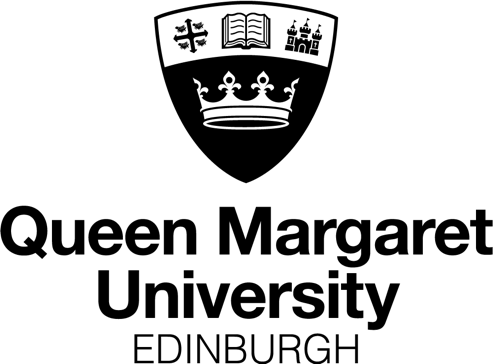 QMU Undergraduate Grade DescriptorsApproved by the University Senate on 30 June 2021 Applicable to all new and existing modules being delivered from September 2021 onwardsGrade A* 80% and above Outstanding performance, exceptionally able – pass Articulates an outstanding understanding and interpretation of the relevant information, key theories and concepts presented by the assessment   Demonstrates outstanding knowledge of appropriate reading through extensive references to appropriate scholarly sources  Shows outstanding problem solving, creativity, originality, critical thinking, analysis and evaluation Presents outstanding discussion in a logical, connected and progressing structure, and valid conclusions Displays an outstanding ability to appraise evidence and synthesise concepts, knowledge and theory Shows an outstanding reflexive awareness of value judgements and assumptions embedded in the subject or disciplineGrade A 70-79.9% Excellent performance – pass  Articulates an excellent understanding and interpretation of the relevant information, key theories and concepts presented by the assessment   Demonstrates an excellent knowledge of appropriate reading through frequent references to appropriate scholarly sources Shows excellent problem solving, creativity, originality, critical thinking, analysis and evaluation Presents excellent discussion in a logical, connected and progressing structure, and valid conclusions Displays an excellent ability to appraise evidence and synthesise concepts, knowledge and theory Shows excellent reflexive awareness of value judgements and assumptions embedded in the subject or disciplineGrade B 60-69.9% Very good performance – pass  Articulates a very good understanding and interpretation of the relevant information, key theories and concepts presented by the assessment   Demonstrates a very good knowledge of appropriate reading through references to appropriate scholarly sources Shows very good problem solving, creativity, originality, critical thinking, analysis and evaluation Presents very good discussion in a logical, connected and progressing structure, and valid conclusions Displays a very good ability to appraise evidence and synthesise concepts, knowledge and theory Shows very good reflexive awareness of value judgements and assumptions embedded in the subject or disciplineGrade C 50-59.9% Good performance – pass  Articulates a good understanding and interpretation of the relevant information, key theories and concepts presented by the assessment   Demonstrates good knowledge of appropriate reading through some references to appropriate scholarly sources Shows good problem solving, creativity, originality, critical thinking, analysis and evaluation Presents a good discussion in a logical, connected and progressing structure, and valid conclusionsDisplays a good ability to appraise evidence and synthesise concepts, knowledge and theory Shows a good reflexive awareness of value judgements and assumptions embedded in the subject or disciplineGrade D 40-49.9% Satisfactory Performance – pass  Articulates a satisfactory understanding and interpretation of the relevant information, key theories and concepts presented by the assessment   Demonstrates satisfactory knowledge of appropriate reading through some references to appropriate scholarly sources Shows satisfactory problem solving, creativity, originality,  critical thinking, analysis and evaluation Presents a satisfactory discussion in a logical, connected and progressing structure, and valid conclusions Displays a satisfactory ability to appraise evidence and synthesise concepts, knowledge and theory Shows satisfactory reflexive awareness of value judgements and assumptions embedded in the subject or disciplineGrade E 30-39.9% Unsatisfactory performance – fail   Articulates partial understanding and interpretation of the relevant information, key theories and concepts presented by the assessment   Demonstrates partial knowledge of appropriate reading through limited references to appropriate scholarly sourcesShows insufficient problem solving, creativity, originality,  critical thinking, analysis and evaluation Presents limited discussion of logical, connected and progressing structure with incomplete conclusions Displays a limited ability to appraise evidence and synthesise concepts, knowledge and theory Shows insufficient reflexive awareness of value judgements and assumptions embedded in the subject or disciplineGrade F 0-29.9% Unsatisfactory performance - fail   Articulates little or no understanding and interpretation of the relevant information, key theories and concepts presented by the assessment   Demonstrates little or no knowledge of appropriate reading or references to appropriate scholarly sourcesShows ineffective or no problem solving, creativity, originality,  critical thinking, analysis and evaluation Presents ineffective or no discussion of logical, connected and progressing structure with incomplete conclusions Displays little or no ability to appraise evidence and synthesise concepts, knowledge and theory Shows little or no reflexive awareness of value judgements and assumptions embedded in the subject or discipline 